ADP.2301. 58. 2021   	   				         Kielce, dnia 5.07.2021r. Zgodnie z art. 135 ust.2 Ustawy Prawo zamówień publicznych poniżej zamieszcza się treść pytań  i odpowiedzi dotyczących przetargu nieograniczonego pn. Dostawa mebli medycznych” Dotyczy: załącznika nr 1 – opis przedmiotu zamówieniaPYTANIE  1:Czy Zamawiający wyrazi zgodę na zaoferowanie stojaka na kroplówki wykonanego (głowica z haczykami, kolumna – część stała i wysuwana) ze stali nierdzewnej w gatunku 1.4301 (304) z podstawą ze stali w gatunku S235 wg EN, malowaną proszkowo wg palety RAL? ODPOWIEDŹ: Zamawiający nie wyraża zgody.PYTANIE 2:Czy Zamawiający wyrazi zgodę na zaoferowanie wysokiej jakości kółek wg poniższego opisu i wizualizacji? Oferowane rozwiązanie korzystniejsze dla Użytkownika (większa trwałość, estetyka wykonania)     obudowa kółka wykonana z poliamidu, z otworem zatrzaskowym do mocowań kół. Piasta z polipropylenu, bieżnia z termoplastycznej gumy, szara, niebrudząca podłoża. Łożysko ślizgowe.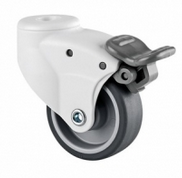 ODPOWIEDŹ: Zamawiający dopuszcza zaproponowane materiały wykonania kółek oraz mechanizm blokujący dla wszystkich pozycji, podtrzymuje jednak wymagania dot. średnicy, ilości kół, ilości kół blokowanych.PYTANIE 3: Czy Zamawiający wyrazi zgodę na zaoferowanie szafy (800x580x2000mm) wyposażonej w półki wykonane ze stali nierdzewnej w gatunku 1.4301 (304)?ODPOWIEDŹ: Zamawiający nie wyraża zgody.PYTANIE 4:Czy Zamawiający wyrazi zgodę na zaoferowanie szafy (800x580x2000mm) wyposażonej w półki przestawne co max. 45 mm?ODPOWIEDŹ: Zamawiający nie wyraża zgodyPYTANIE 5:Czy Zamawiający wyrazi zgodę na zaoferowanie szafy (400x580x2000mm) wyposażonej w drzwi przeszklone (szkło bezpieczne)?ODPOWIEDŹ: Zamawiający wyraża zgodę. PYTANIE 6:Czy Zamawiający wyrazi zgodę na zaoferowanie szafy (400x580x2000mm) wyposażonej w półki wykonane ze stali nierdzewnej w gatunku 1.4301 (304)?ODPOWIEDŹ: Zamawiający nie wyraża zgodyPYTANIE 7:Czy Zamawiający wyrazi zgodę na zaoferowanie szafy (400x580x2000mm) wyposażonej w półki przestawne co max. 45 mm?ODPOWIEDŹ: Zamawiający wyraża zgodę.